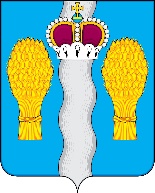 АДМИНИСТРАЦИЯ(исполнительно-распорядительный орган)муниципального района «Перемышльский район»ПОСТАНОВЛЕНИЕс. Перемышль«16 » августа        2021г.              	                                         № 774О внесении изменений в постановление администрации  муниципального района «Перемышльский район»  от 24.08.2020 г. № 630 «Об установлении публичного сервитута»На основании ходатайства Филиала «Калугаэнерго» ПАО «МРСК Центра и Приволжья» о внесении изменения в Постановление администрации МР «Перемышльский район» от 24.08.2020 № 630 «Об установлении публичного сервитута  для эксплуатации объекта электросетевого хозяйства ВЛ-10 кВ №2 ПС «Песочня» в связи с замечаниями ФГБУ «ФКП Росреестра по Калужской области» о внесении сведений о границах публичного сервитута для эксплуатации вышеуказанного объекта, в  соответствии с  Земельным  кодексом Российской Федерации,  руководствуясь постановлением Районного Собрания муниципального образования «Перемышльский район» Калужской области от 20.09.2005 №145 «Об утверждении Положения «О муниципальных правовых актах муниципального района «Перемышльский район», администрация муниципального района «Перемышльский район» ПОСТАНОВЛЯЕТ: 1. Внести следующие изменения в постановление администрации  муниципального района «Перемышльский район» от 24.08.2020 г. № 630 «Об установлении публичного сервитута»: 1.1. Пункт 1 постановления дополнить абзацами следующего содержания:-   Почтовый адрес ориентира: обл. Калужская, р-н Перемышльский, д.Карауловка д.2, с кадастровым номером: 40:17:110401:163.2.  Настоящее постановление вступает в силу со дня его опубликования.Глава администрациимуниципального района                                                                 Н.В. Бадеева